Module Home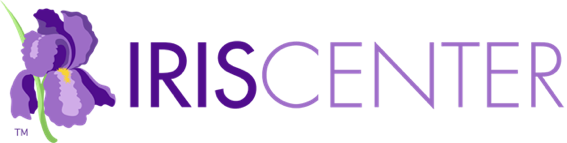 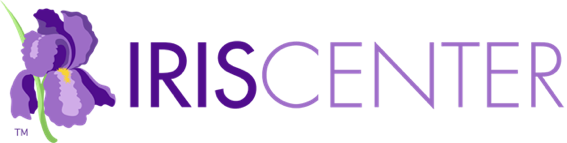 Module Description: This module provides information for counselors and other education professionals to assist high school students with disabilities in the transition from the school environment to a post-school setting (est. completion time: 1.5 hours).ChallengeVideo: Sandra Montez has always dreamed about her future…Initial ThoughtsWhat is the transition planning process for students with disabilities?What is the school counselor’s responsibility in the transition planning process?How can school counselors further promote successful transition planning?Perspectives & ResourcesModule ObjectivesDescribe the responsibilities of the counselor as they relate to transition planningList the major adult-life activities to which youth will transition and provide examples of school-based approaches to prepare for those activitiesExplain briefly the importance of collaboration among programs and funding agencies to support smooth transitions to adult activities for students with disabilitiesPage 1: An Overview of Secondary TransitionStudents with disabilities experience many changes throughout…Two of these transitions require specific planning under… [bullet points]Link: individualized education program (IEP) [definition]Audio: Listen to Ginger Blalock as she explains the consequences for…These include… [bullet points]An Overview of Transition Services [table]Link: course of study [definition]Page 2: Person-Centered PlanningThe staff members at Phelan Jr./Sr. High use a person-centered…Active Participation in the IEPIn general, when students are encouraged to… [bullet points]Audio: Amy Harris shares her thoughts about the ways in which…Establishing Post-Secondary GoalsLink: Click to view a more detailed list of what… [drop-down menu]Identifying Measurable Post-Secondary GoalsEducation/TrainingEmploymentLink: integrated or supported employment [definition]Independent LivingLink: adult services [definition]For Your InformationAchieving Measurable Post-Secondary GoalsThis particularly important for adolescents or young… [bullet points]Deciding/Planning/Preparing/Carrying out the plan [table]Transition Update – Sandra’s GoalsLink: Click to view Sandra’s post-school… [drop-down menu]Page 3: Transition PlanningTransition planning is federally required for all students who have…Link: Click to view a sample transition services section of an IEP [PDF]Keep in MindLink: Click for a brief explanation of these… [drop-down menu]The IEP TeamLink: Click for a brief description of each role [drop-down menu]Audio: Listen to Ed O’Leary discuss the importance of creating…Transition Update – Developing Sandra’s Transition PlanPage 4: Overview of a School Counselor’s Roles for TransitionSchool counselors provide counseling for all students, and this can…As part of the transition planning process, school… [bullet points]Transition Update – Defining Sandra’s GoalsLink: Click to view Sandra’s redefined… [drop-down menu]Page 5: Transition AssessmentsTo guide the transition process, school personnel use the results of…Areas of Data CollectionTransition Assessments [table]Formal and Informal Transition AssessmentsSchool personnel should use a combination of… [bullet points]Audio: Listen to Ginger Blalock discuss formal assessments.Audio: Listen to Ginger Blalock discuss informal assessments.Guidelines for Administering AssessmentsAssessments should be… [bullet points]Transition Update – Determining Sandra’s AssessmentsPage 6: Post-Secondary Preparation: Education/TrainingMeasurable post-school goals for students with IEPs…Scheduling Courses of StudyIt should also be flexible, reflect the changing… [bullet points]Steps in the Higher Education Admissions ProcessStep 1: Research Higher Education Programs [drop-down menu]Step 2: Take Required Entrance Examinations [drop-down menu]Step 3: Meet with Admissions and Financial Aid [drop-down menu]Step 4: Complete Applications [drop-down menu]Step 5: Identify Accommodations [drop-down menu]Step 6: Take School-Specific Entrance Exams [drop-down menu]Step 7: Build Independent Living Skills [drop-down menu]Accessing Informal TrainingA range of more informal training options may be… [bullet points]Transition Update – Sandra’s Course of StudyLink: Click to view Sandra’s course of… [drop-down menu]Page 7: Post-Secondary Preparation: EmploymentMeasurable post-secondary employment goals are required by IDEA ’04…An ideal (but not exhaustive) continuum of work-based… [bullet points]Accommodations in the WorkplaceLink: voice recognition or voice output software [definition]Work-Related AgenciesSpecialized ServicesThe following list identifies some of the most… [bullet points]Generic ServicesSome of these generic options include… [bullet points]For Your InformationTransition Update – Supporting Sandra’s Vocational…Page 8: Post-Secondary Preparation: Independent LivingIDEA ’04 requires measurable post-secondary goals for independent…Self-DeterminationStudents with self-determination can be described… [bullet points]School counselors may help students to define… [bullet points]Keep in MindDeveloping Self-Determination [table]Social SkillsInterpersonal Skills [table]Independence in LivingFor Your InformationLink: supported living in own apartment [definition]Link: protected settings [definition]Link: group homes [definition]Transition Update – Sandra Practices Self-Determination...Page 9: Referrals to Other AgenciesThe ongoing involvement of post-school services, supports, programs…For Your InformationActivityTransition Update – Sandra’s Agency ReferralsPage 10: Communication and CollaborationTo be successful, transition planning requires effective communication…A school counselor builds relationships with and serves… [bullet points]Transition Update – Communication and Collaboration with… [table]Page 11: Collaborative Activities for FamiliesBecause they are often the only constant in a student’s life…In regard to working with parent… [bullet points]Barriers to CollaborationBarriers to Collaboration/Suggestions to Overcome Barriers [table]Activities That Promote CollaborationLink: Parent information night [drop-down menu]Link: Community Transition Teams [drop-down menu]Link: Assessment results interpretation [drop-down menu]Link: Resource referrals [drop-down menu]Link: College exploration [drop-down menu]Link: Career exploration [drop-down menu]Link: Financial planning workshops [drop-down menu]Link: Advocacy training [drop-down menu]Audio: Amy Harris shares her thoughts about the ways in which…For Your InformationTransition Update – Sandra’s FamilyPage 12: Communication with Community Organizations and Other AgenciesOne of the major goals of the transition process is to help ensure…Link: Post-secondary education [drop-down menu]Link: Vocational training and education [drop-down menu]Link: Independent living [drop-down menu]Link: Community services… [drop-down menu]For Your InformationLevels of Interagency CollaborationNetworking/Service Coordination/Cooperation/Collaboration [table]Keep in MindTransition Update – Sandra’s Community ConnectionsPage 13: References & Additional ResourcesSuggested module citationReferencesAdditional ResourcesPage 14: CreditsContent CollaboratorsAdditional Content CollaborationModule DeveloperAdditional Module DevelopmentModule Production TeamMediaWrap UpSummary of the moduleVideo: Click on the movie below to hear Ed O’Leary summarize post…Revisiting Initial ThoughtsAssessmentTake some time now to answer the following questions.You Have Completed This ModuleGive Us Your FeedbackLink: Module Feedback FormProfessional Development HoursLink: IRIS PD OptionsRelated Resources [link]       NOTES       NOTES       NOTES       NOTES       NOTES       NOTES       NOTES       NOTES       NOTES       NOTES       NOTES       NOTES       NOTES       NOTES       NOTES       NOTES       NOTES